个 人 简 历姓名李娜性别女民族汉出生日期1993.11.21学历学位学历学位学士学位学士学位政治面貌群众执业证书 取得时间执业证书 取得时间2021.8.252021.8.25联系方式联系方式15050590971150505909711505059097115050590971擅长领域知识产权、民商知识产权、民商知识产权、民商知识产权、民商知识产权、民商律师类别专职   兼职□ 公司□ 公职 法援□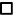 专职   兼职□ 公司□ 公职 法援□专职   兼职□ 公司□ 公职 法援□专职   兼职□ 公司□ 公职 法援□专职   兼职□ 公司□ 公职 法援□专职   兼职□ 公司□ 公职 法援□有无有效投诉记录有无有效投诉记录有无有效投诉记录有无有效投诉记录有无有效投诉记录有无有效投诉记录有□无有无受过行政处罚或律师协会行业处分有无受过行政处罚或律师协会行业处分有无受过行政处罚或律师协会行业处分有无受过行政处罚或律师协会行业处分有无受过行政处罚或律师协会行业处分有无受过行政处罚或律师协会行业处分有□无执业年度考核结果是否为称职以上执业年度考核结果是否为称职以上执业年度考核结果是否为称职以上执业年度考核结果是否为称职以上执业年度考核结果是否为称职以上执业年度考核结果是否为称职以上是□ 否工作经历2014.5-2015.4南京市中级人民法院 实习法官助理2015.5-2020.5 南京市中级人民法院  法官助理2020.6-2021.8 江苏韬冠律师事务所  实习律师2021.8—至今  江苏韬冠律师事务所  专职律师2014.5-2015.4南京市中级人民法院 实习法官助理2015.5-2020.5 南京市中级人民法院  法官助理2020.6-2021.8 江苏韬冠律师事务所  实习律师2021.8—至今  江苏韬冠律师事务所  专职律师2014.5-2015.4南京市中级人民法院 实习法官助理2015.5-2020.5 南京市中级人民法院  法官助理2020.6-2021.8 江苏韬冠律师事务所  实习律师2021.8—至今  江苏韬冠律师事务所  专职律师2014.5-2015.4南京市中级人民法院 实习法官助理2015.5-2020.5 南京市中级人民法院  法官助理2020.6-2021.8 江苏韬冠律师事务所  实习律师2021.8—至今  江苏韬冠律师事务所  专职律师2014.5-2015.4南京市中级人民法院 实习法官助理2015.5-2020.5 南京市中级人民法院  法官助理2020.6-2021.8 江苏韬冠律师事务所  实习律师2021.8—至今  江苏韬冠律师事务所  专职律师2014.5-2015.4南京市中级人民法院 实习法官助理2015.5-2020.5 南京市中级人民法院  法官助理2020.6-2021.8 江苏韬冠律师事务所  实习律师2021.8—至今  江苏韬冠律师事务所  专职律师何时何地受 过何种奖励二等奖奖学金优秀实习生优秀法官助理二等奖奖学金优秀实习生优秀法官助理二等奖奖学金优秀实习生优秀法官助理二等奖奖学金优秀实习生优秀法官助理二等奖奖学金优秀实习生优秀法官助理二等奖奖学金优秀实习生优秀法官助理主要事迹李娜律师毕业于南京大学，取得法学学士学位。曾从事法官助理工作，具有6年实务工作经验，熟悉各类诉讼业务，尤其擅长知识产权诉讼业务。其在一线工作期间参与过各种商标权、专利权、商业秘密、著作权、植物新品种权等复杂案件的办理，拥有丰富的专业知识，扎实的法律功底，对于知识产权的侵权判定和赔偿依据有独到见解。李娜律师自执业以来，参与办理了腾讯公司不正当竞争纠纷案、江南环保侵害技术秘密纠纷案、“黑皮砂锅”不正当竞争纠纷案、“德运”侵害商标权纠纷案等争议标的额巨大且具有影响力案件，办案效率快，胜诉率高。其始终坚持细心、耐心、责任心的“三心”办案准则，认真对待每一位当事人，将当事人的权益放在首位，尽心尽力维护当事人的合法权益，并赢得一致好评。李娜律师毕业于南京大学，取得法学学士学位。曾从事法官助理工作，具有6年实务工作经验，熟悉各类诉讼业务，尤其擅长知识产权诉讼业务。其在一线工作期间参与过各种商标权、专利权、商业秘密、著作权、植物新品种权等复杂案件的办理，拥有丰富的专业知识，扎实的法律功底，对于知识产权的侵权判定和赔偿依据有独到见解。李娜律师自执业以来，参与办理了腾讯公司不正当竞争纠纷案、江南环保侵害技术秘密纠纷案、“黑皮砂锅”不正当竞争纠纷案、“德运”侵害商标权纠纷案等争议标的额巨大且具有影响力案件，办案效率快，胜诉率高。其始终坚持细心、耐心、责任心的“三心”办案准则，认真对待每一位当事人，将当事人的权益放在首位，尽心尽力维护当事人的合法权益，并赢得一致好评。李娜律师毕业于南京大学，取得法学学士学位。曾从事法官助理工作，具有6年实务工作经验，熟悉各类诉讼业务，尤其擅长知识产权诉讼业务。其在一线工作期间参与过各种商标权、专利权、商业秘密、著作权、植物新品种权等复杂案件的办理，拥有丰富的专业知识，扎实的法律功底，对于知识产权的侵权判定和赔偿依据有独到见解。李娜律师自执业以来，参与办理了腾讯公司不正当竞争纠纷案、江南环保侵害技术秘密纠纷案、“黑皮砂锅”不正当竞争纠纷案、“德运”侵害商标权纠纷案等争议标的额巨大且具有影响力案件，办案效率快，胜诉率高。其始终坚持细心、耐心、责任心的“三心”办案准则，认真对待每一位当事人，将当事人的权益放在首位，尽心尽力维护当事人的合法权益，并赢得一致好评。李娜律师毕业于南京大学，取得法学学士学位。曾从事法官助理工作，具有6年实务工作经验，熟悉各类诉讼业务，尤其擅长知识产权诉讼业务。其在一线工作期间参与过各种商标权、专利权、商业秘密、著作权、植物新品种权等复杂案件的办理，拥有丰富的专业知识，扎实的法律功底，对于知识产权的侵权判定和赔偿依据有独到见解。李娜律师自执业以来，参与办理了腾讯公司不正当竞争纠纷案、江南环保侵害技术秘密纠纷案、“黑皮砂锅”不正当竞争纠纷案、“德运”侵害商标权纠纷案等争议标的额巨大且具有影响力案件，办案效率快，胜诉率高。其始终坚持细心、耐心、责任心的“三心”办案准则，认真对待每一位当事人，将当事人的权益放在首位，尽心尽力维护当事人的合法权益，并赢得一致好评。李娜律师毕业于南京大学，取得法学学士学位。曾从事法官助理工作，具有6年实务工作经验，熟悉各类诉讼业务，尤其擅长知识产权诉讼业务。其在一线工作期间参与过各种商标权、专利权、商业秘密、著作权、植物新品种权等复杂案件的办理，拥有丰富的专业知识，扎实的法律功底，对于知识产权的侵权判定和赔偿依据有独到见解。李娜律师自执业以来，参与办理了腾讯公司不正当竞争纠纷案、江南环保侵害技术秘密纠纷案、“黑皮砂锅”不正当竞争纠纷案、“德运”侵害商标权纠纷案等争议标的额巨大且具有影响力案件，办案效率快，胜诉率高。其始终坚持细心、耐心、责任心的“三心”办案准则，认真对待每一位当事人，将当事人的权益放在首位，尽心尽力维护当事人的合法权益，并赢得一致好评。李娜律师毕业于南京大学，取得法学学士学位。曾从事法官助理工作，具有6年实务工作经验，熟悉各类诉讼业务，尤其擅长知识产权诉讼业务。其在一线工作期间参与过各种商标权、专利权、商业秘密、著作权、植物新品种权等复杂案件的办理，拥有丰富的专业知识，扎实的法律功底，对于知识产权的侵权判定和赔偿依据有独到见解。李娜律师自执业以来，参与办理了腾讯公司不正当竞争纠纷案、江南环保侵害技术秘密纠纷案、“黑皮砂锅”不正当竞争纠纷案、“德运”侵害商标权纠纷案等争议标的额巨大且具有影响力案件，办案效率快，胜诉率高。其始终坚持细心、耐心、责任心的“三心”办案准则，认真对待每一位当事人，将当事人的权益放在首位，尽心尽力维护当事人的合法权益，并赢得一致好评。